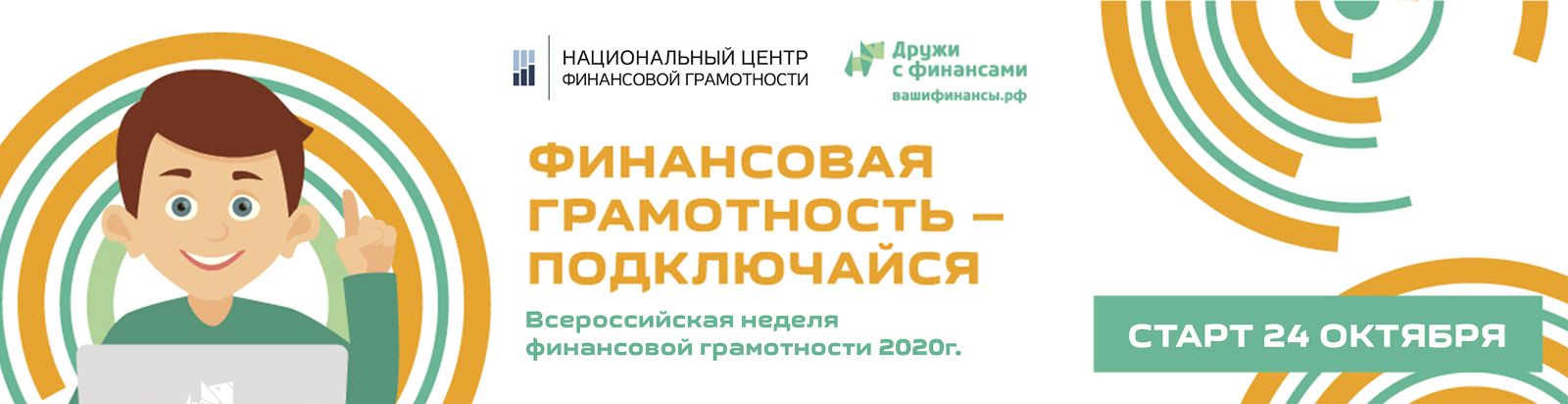 МБОУ СОШ № 9 ИМ.И.Д. БРАЖНИКА П. ОКТЯБРЬСКОГО ИНФОРМИРУЕТ О СТАРТЕ ВСЕРОССИЙСКОЙ НЕДЕЛИ ФИНАНСОВОЙ ГРАМОТНОСТИ 2020«Всероссийская неделя финансовой грамотности 2020» является продолжением Всероссийских недель финансовой грамотности для детей и молодежи и Недель сбережений для взрослого населения. Данные мероприятия ежегодно проводятся с 2015 года при партнерстве более 70 организаций в более чем 80 регионах России. В мероприятиях уже приняли участие более 12 млн граждан. Здесь можно познакомиться с отчетами прошлых недель.Дата проведения: c 24 по 31 октября 2020 года.ЦЕЛЬ: обеспечить массовое распространение просветительской информации, необходимой для грамотного решения финансовых вопросов в период посткоронакризиса.АУДИТОРИЯ: россияне различных возрастных категорий, семейного и социального положения (включая школьников, студентов, взрослых и пенсионеров).ОРГАНИЗАТОР МЕРОПРИЯТИЯ: АНО «Национальный центр финансовой грамотности» (организатор Всероссийских недель финансовой грамотности с 2005 года) при поддержке Проекта Минфина России и Всемирного банка «Содействие повышению финансовой грамотности населения и развитию финансового образования в РФ».КЛЮЧЕВЫЕ ТЕМЫ НЕДЕЛИ:Кредиты, кредитные каникулы и кредитная история – влияние коронакризиса и меры предосторожности;Льготы, субсидии и прочие актуальные формы финансовой поддержки;Финансовая самооборона в условиях коронакризиса;Адаптация бюджета к новым экономическим условиям;Кибермошенничество и киберзащита;Повышение финансовой устойчивости: набор первых мер;Разговоры с детьми на непростые финансовые темы - потеря работы, кредитные обязательства, вынужденный переезд, необходимость сокращения расходов;Финансовая сторона образования на удаленке – курсы, репетиторы, налоговые льготы и мотивация; И многое другое из первых уст от ведущих экспертов страны!ЧТО ОЖИДАЕТ УЧАСТНИКОВ НЕДЕЛИ В ЭТОМ ГОДУ?Принять участие в цикле открытых онлайн встреч по важным личным финансовым вопросам с ведущими экспертами страны и возможность задавать вопросы. Встречи проведут и ответят на вопросы эксперты Сбербанка,  Банк Хоум Кредит, Национальной системы платежных карт,  МТС Банка, Финама,  Центр-инвест банка, PPF Страхование жизни, Дом.рф, Промсвязьбанка, Всемирного совет по золоту, адвокатского бюро г. Москвы «Щеглов и партнеры», Национального бюро кредитных историй и Общероссийская общественная организация потребителей «Союз защиты прав потребителей финансовых услуг», а также консультанты по финансовой грамотности.Полезные эфиры в Инстаграм с 26 по 31 октября с консультантами-методистами.Поступить на онлайн курс по финансовой грамотности для взрослых и для детей, а так же принять участие в олимпиадах и марафонах по финансовой грамотности.Посетить увлекательные и познавательные экскурсии в разных городах России.Узнать все о доступных и полезных возможностях и повысить уровень финансовой грамотности в своем регионе.Поучаствовать в интеллектуально – развлекательной викторине с вопросами по финансовой грамотности «Я и «Мир» против мошенничества».Решить логические задачи, чтобы выбраться из квест - комнаты, используя различные предметы и находя подсказки.Узнать «Легко ли Вас обмануть мошенникам?», пройдя онлайн тест.Поиграть в игру «Финансовый сапёр», которая позволит узнать уровень финансовой грамотности, пополнить арсенал своих финансовых знаний и навыков, а по итогам получить полезные советы по управлению финансами и приятные бонусы.Получить бесплатные консультации от финансовых экспертов.Поиграть в игру «Вклад», которая научит планировать, принимать финансовые решения, критически мыслить и оценивать рентабельность своих вложений в условиях, приближенных к реальной̆ жизни.Воспользоваться обширной библиотекой материалов.Посетить семейный финансовый фестиваль 31 октября - 1 ноября, который откроет Всероссийскую неделю финансовой грамотности и предложит детям, школьникам и подросткам, а также их родителям, воспитателям и педагогам со всей России стать жителями виртуального города финансовой грамотности с более 50 бесплатными активностями на тему финансовой грамотности.  ВСЕ МЕРОПРИЯТИЯ НЕДЕЛИ РЕАЛИЗУЮТСЯ В СООТВЕТСТВИИ СО СЛЕДУЮЩИМИ ПРИНЦИПАМИ:Бесплатное участие. Все мероприятия в рамках Недели, такие как лекции, офф- и онлайн семинары, доступ к библиотеке материалов, обучающие игры и пр., являются бесплатными.Практическая направленность. Все мероприятия и информационно-обучающие материалы в рамках Всероссийской недели финансовой грамотности имеют практическую направленность и отобраны с учетом интересов аудитории.Отсутствие рекламы. Информация на сайте, все материалы и содержание любых мероприятий Недели носят исключительно информационно-образовательный характер и не содержит рекламы каких-либо финансовых продуктов и услуг.Высокое качество. На мероприятиях и в информационно-обучающих материалах Недели используется только контент, отвечающий целям и задачам Стратегии, и привлекаются эксперты, обладающие соответствующим уровнем знаний и навыков. При проведении мероприятий используются образовательные материалы, разработанные в рамках Проекта «Содействие повышению уровня финансовой грамотности населения и развитию финансового образования в Российской Федерации».Доступный язык. В рамках мероприятий Недели участники будут получать надежную, комплексную и понятную информацию по вопросам финансовой грамотности и управления личными финансами. Информация в рамках мероприятий излагается простым языком, понятным потребителям финансовых услуг.